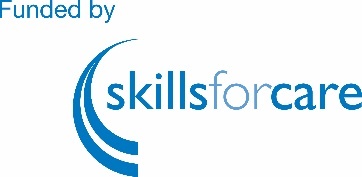 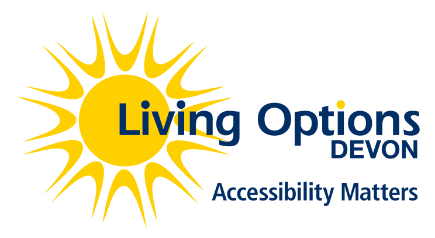 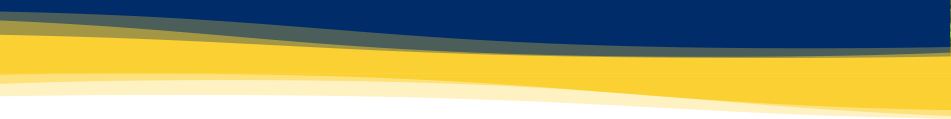 Personal AssistantTraining Passport& Learning LogThis training passport will allow easy identification ofany training and development needs, and document thetraining you have already completed.                       This Training Passport belongs to: Section One: Training AuditWhen starting in a new role it is useful for employers to explore the skills and training the PA already has gained in previous roles. Some people will have extensive training from working in health and social care previously, and others will have had no previous related training. Either is fine but it’s important for you and employer to understand the training and support you need in this new role, and to make training plans to ensure you are confident and competent in all the tasks you need to undertake. You should provide your employer with proof of any previous training, such as certificates. The employer will decide if you need to undertake training in all areas as soon as you start, or whether some of your previous training is transferable. This is up to the employer to decide, and even with previous training, the employer may require you to undertake all new training for the new role. To support your employer to know what topics PAs should be trained in, below is a recommended training list for all PAs (see Section Two). This and the training audit below are based on the Core and Mandatory training list by Skills for Care: https://www.skillsforcare.org.uk/Learning-development/Guide-to-developing-your-staff/Core-and-mandatory-training.aspx  Section Two: Core Skills Training Core skills training is vital for Personal Assistants (PAs) to provide an introduction to working in health and social care. Core skills training can be transferred from one PA job role to another. It provides a foundation of skills and knowledge that can be built upon to meet clients’/service users’ needs. Personal Assistants have a responsibility to access and complete all training as directed in an individual’s support plan and/or by the employer. On successful completion of the core skills training, PAs should obtain the completion certificates and keep a copy themselves and provide their employer(s) with a copy.  Core skills training should be completed during the initial 3-month probation period, and any difficulties with the training should be discussed with the employer in the first instance.  As a PA you are accountable for your actions: you must show professionalism, integrity, and work within ethical and legal frameworks. PAs must always work in partnership with other health and social care professionals, agencies, clients/service users and their carers and families in all settings, ensuring that safe care is maintained. A Personal Assistant would be ‘signed off’ as competent on the core skills training in the table below when:The PA has successfully completed all required e-learning and face to face trainingThe PA has observed and shadowed an experienced PA or the employer over a period of timeThe PA has demonstrated application of the core skills training in practice (where applicable) and has been signed off as competent at the end of the induction by the employerThe PA has determined that they feel confident and prepared to undertake to tasks required of themSection Three: Delegated Healthcare Tasks TrainingDuring induction you may require training that is individualised to the person you support so you can undertake certain healthcare related tasks (‘delegated healthcare tasks’ or DHTs). This training must be competency assessed by the relevant healthcare professional to ensure the delivery of safe care and prevent the individual you support from harm.Not all PAs will be employed to carry out healthcare related tasks and some tasks may be considered unsuitable for delegation to a PA.The registered healthcare professional who delegates a healthcare task remains accountable for the decision to delegate and cannot delegate that accountability. However, provided the decision to delegate is made appropriately, they are not accountable for the decisions and actions of the care worker to whom they delegate thereafter. The PA is accountable for accepting the delegated healthcare task and responsible for their actions when carrying it out. Please see this guidance for further information: https://www.england.nhs.uk/wp-content/uploads/2017/06/516_Delegation-of-healthcare-tasks-to-personal-assistants_S7.pdf Page 17 refers to PAs responsibilities within delegation of healthcare tasks. The purpose of this section of the training passport is to provide an evidenced central record of your training, knowledge, skills and reflective learning as a Personal Assistant for…Name of the individual you support: Following clinical agreement for delegation of a healthcare task, individualised training will be required to allow PAs to undertake the agreed healthcare related tasks to provide safe direct care to this individual who has assessed health and care needsIndividualised training will be competency assessed by a named registered healthcare professionalCompetency is assessed through practical demonstration and observation. It is important the delegator, delegatee (PA) and employer are satisfied that competency is achieved on the day(s) of assessmentPAs who have been assessed as competent in an individual’s delegated healthcare tasks should only undertake those delegated tasks with that specific individual, and not with anyone else who they may supportThe PA is accountable and responsible for accepting the task and then for how they carry it out, ensuring they adhere to the provided protocol/care planPAs should not complete any task for which they do not feel competent and should seek support from the relevant health professional if concerns arisePAs should provide a copy of their individualised training record to their employer*This is just a central log of training and does not replace the individual delegated healthcare task competency sign off sheets that each registered professional should complete with each PA for each delegated healthcare task*Section Four: Learning Journal and ReflectionsUse the following pages to record your reflections on the training you attend and from observing, shadowing and supporting as a Personal AssistantThis evidence can help inform your employer of your confidence and competenceSection Five: Useful Resources and ContactsIn the event of an emergency, please dial 999.Also ask your employer for contact details of the GP for the person you supportNHS England Safeguarding App: We recommend employers and PAs download the NHS England Safeguarding app.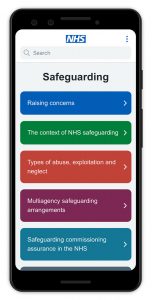 Where to next? Living Options Devon are providing fully funded places to attend training for PA’s from Jan to March 2022. Book here Not offering a course you need? We advise visiting the Skills for Care website  where there is a range of support, information  and e learning opportunities for both IE’s and PA’sTRAINING AUDITTRAINING AUDITTRAINING AUDITTRAINING AUDITTRAINING AUDITTRAINING AUDITTRAINING AUDITTopicRecommended refresher frequency for learning and developmentDate of last training completed in this topicDetails of previous training: Name of training, ProviderTo be completed by employer To be completed by employer To be completed by employer TopicRecommended refresher frequency for learning and developmentDate of last training completed in this topicDetails of previous training: Name of training, ProviderName and Signature of Employer to confirm proof of previous training seen& DateDate for induction training to be completed by Assisting and moving peopleEvery 12 months Basic life support (BLS)Or Emergency First Aid at Work (EFAW)Every 12 months for BLS3 yearly for EFAWCommunication3 yearlyDignity3 yearlyEquality anddiversity3 yearlyFire safetyEvery 12 monthsFood hygiene3 yearlyHealth and safety awareness3 yearlyInfection prevention and controlEvery 12 monthsMedication managementEvery 12 monthsMental capacity and liberty safeguards3 yearlyMoving and handling objectsEvery 12 monthsNutrition and hydration3 yearlyOral health 3 yearlyPerson-centred careEvery 12 monthsRecording and reportingEvery 12 monthsSafeguarding adultsEvery 12 monthsSafeguarding childrenEvery 12 monthsPositive behaviour support and non-restrictive practice – if relevant3 yearly – if relevant to roleOther relevant training: Specific conditionsEg Mental health, Dementia and Learning DisabilityDetails:3 yearly – if relevant to roleOther comments and action planCORE SKILLS – training completion and competencyCORE SKILLS – training completion and competencyCORE SKILLS – training completion and competencyCORE SKILLS – training completion and competencyCORE SKILLS – training completion and competencyCORE SKILLS – training completion and competencyCORE SKILLS – training completion and competencyCore skills training topicFrequency of renewalName of training provider &Date training was completedSignature of PA to confirm training completion & competence in skills and knowledge & DateSignature of Employer to confirm training completion & competence (where applicable) & DateDate next refresher dueCommentsAssisting and moving peopleEvery 12 months Basic life support (BLS)Or Emergency First Aid at Work (EFAW)Every 12 months for BLS3 yearly for EFAWCommunication3 yearlyDignity3 yearlyEquality anddiversity3 yearlyDisability Awareness2 yearlyFire safetyEvery 12 monthsFood hygiene3 yearlyHealth and safety awareness3 yearlyInfection prevention and controlEvery 12 monthsMedication managementEvery 12 monthsMental capacity and liberty safeguards3 yearlyMoving and handling objectsEvery 12 monthsNutrition and hydration3 yearlyOral health 3 yearlyPerson-centred careEvery 12 monthsRecording and reportingEvery 12 monthsSafeguarding adultsEvery 12 monthsSafeguarding childrenEvery 12 monthsPositive behaviour support and non-restrictive practice – if relevant3 yearly – if relevant to roleOther relevant training: Specific conditionsEg Mental health, Dementia and LearningDeaf AwarenessAutism AwarenessDetails:3 yearly – if relevant to roleDELEGATED HEALTHCARE TASKS TRAINING RECORDDELEGATED HEALTHCARE TASKS TRAINING RECORDDELEGATED HEALTHCARE TASKS TRAINING RECORDDELEGATED HEALTHCARE TASKS TRAINING RECORDDELEGATED HEALTHCARE TASKS TRAINING RECORDDELEGATED HEALTHCARE TASKS TRAINING RECORDDateName of healthcare professional who is delegating & Procedure / Task descriptionEg Sarah Smith, Dietician. PEG careLocation of the written protocol / care plan that should be followedEg Black folder, stored on shelf in kitchenSignature of PA to confirm training completion & competence & DateSignature of Employer to confirm training completion & competence& DateRefresher training due date: Please speak with delegating healthcare professional – at least annuallyDateExperienceReflectionPA Peer Support Living Options Devon are hosting free to attend PA Peer Support sessions, find out more and book your place here. https://www.livingoptions.org/free-learning-for-pas-and-ies/pa-peer-support/